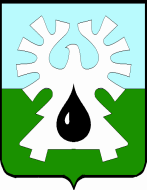     МУНИЦИПАЛЬНОЕ ОБРАЗОВАНИЕ ГОРОД УРАЙ   ХАНТЫ-МАНСИЙСКИЙ АВТОНОМНЫЙ ОКРУГ - ЮГРА    ПРЕДСЕДАТЕЛЬ ДУМЫ ГОРОДА УРАЙ    ПОСТАНОВЛЕНИЕ от 20 июля 2020 года                                                                                                 № 6 О признании утратившими силу постановлений председателя Думы города УрайВ целях упорядочения и актуализации правовых актов председателя Думы города Урай, постановляю:1. Признать утратившими силу постановления председателя Думы города Урай:1) от 19.02.2016 №2 «О перечне должностей муниципальной службы в Думе города Урай и Контрольно-счетной палате города Урай, при назначении на которые граждане и при замещении которых муниципальные служащие обязаны представлять сведения о своих доходах, об имуществе и обязательствах имущественного характера, а также сведения о доходах, об имуществе и обязательствах имущественного характера своих супруги (супруга) и несовершеннолетних детей»;2)  от 27.12.2017 №10 «О внесении изменений в постановление председателя Думы города Урай от 19.02.2016 №2».2. Опубликовать настоящее постановление в газете «Знамя». Председатель Думы города Урай                                                                          Г.П.Александрова